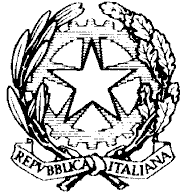 Ministero dell'Istruzione, dell'Università e della RicercaUFFICIO SCOLASTICO REGIONALE PER IL LAZIOLiceo Scientifico TALETEVia Gabriele Camozzi, 2 00195 ROMA (RM)Codice Fiscale: 97021010588 Codice Meccanografico: RMPS48000TEmail: rmps48000t@istruzione.it pec: rmps48000t@pec.istruzione.itCUU: UFD26UProt. n. 4012/C1								Roma, 04/10/2016Determina n. 847										All’Albo dell’Istituto										Al sito WebOggetto: determina di assegnazione definitiva affidamento servizio distributori automatici - bando del 29 maggio 2016 prot. 2182 CIG Z591E0135 gara distributori  automatici.IL DIRIGENTE SCOLASTICOVISTA la  Determina  Dirigenziale n. 826 prot. 2175/C1  del 27 maggio 2016 con cui il          Dirigente Scolastico ha determinato di procedere all’indizione di un bando          di gara per l’affidamento dei servizi di ristoro tramite distributori automatici;VISTO il prospetto comparativo elaborato dalla commissione tecnica dal quale si evince che le ditte:Royal Coffee e Desiderio Espresso che risultano ex aequo con punti 100;VISTO l’art.19 del bando che cita: In caso di offerte uguali (stesso punteggio finale), si procederà:in primis, alla richiesta di un miglioramento dell’offerta ai concorrenti classificatisi primi ex aequo, con risposta entro il termine tassativo di cinque giorni dal ricevimento della richiesta,in subordine, all’estrazione a sorte tra i concorrenti classificatisi primi ex aequo, se nessuno dei concorrenti propone un’offerta migliorativa.VISTA la determina n. 832 del 19/7/2016 prot. 3111, con la quale il D.S. ha proceduto alla richiesta, alle due ditte risultate ex-aequo, di presentare un’offerta migliorativa, entro il termine tassativo di 5 giorni dal ricevimento della richiesta, relativa a tutti i prodotti, obbligatori e non, presenti al punto 2 dell’offerta economica;VISTO il verbale in data 22/8/2016, dal quale risulta che la Commissione Tecnica si è riunita per aprire l’unica busta pervenuta entro i termini, prot. 3177 del 26/7/2016, contenente l’offerta migliorativa della ditta Desiderio Espresso, ed ha constatato che l’offerta risulta effettivamente migliorativa;VISTA  la determina provvisoria n. 836 del  29/8/2016     DETERMINAdi aggiudicare in via definitiva l’affidamento del servizio distributori automatici  alla Ditta “Desiderio Espresso distributori automatici” di Clemente Fabriani, via Monte Rosa 2 – 00036 Carchitti – Palestrina (Rm).Avverso la presente aggiudicazione definitiva  è ammesso ricorso nei tempi e nei modi previsti dalle vigenti disposizioni.								IL DIRIGENTE SCOLASTICO								    Prof. Alberto Cataneo							  (Firma autografa sostituita a mezzo stampa 							Ai sensi dell’art.3 comma 2 del d.lgs. n.39/1993)